King Street Primary & Pre - SchoolHigh Grange Road SpennymoorCounty DurhamDL16 6RA                                                                                                                                         Telephone: (01388) 816078Email: kingstreet@durhamlearning.net         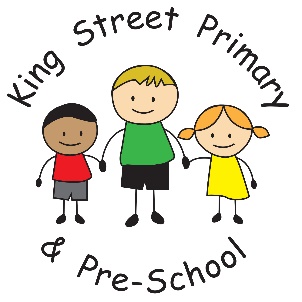 										12.7.19Dear Parent /carerIt is hard to believe we are at the end of the penultimate week- we have had a fabulous international fortnight and this cumulated with a child led assembly today. The work the children have produced is phenomenal and we are now looking for a space big enough to display it all. Thank you to everyone who volunteered their time and ideas and made the event memorable- our Year 6 children even learnt Russian!I would also like to thank the families and staff who worked so hard to make the Gala a success- we have had so many positive comments and already lots of questions about doing it again next year.  We have some lovely photos which we will put on our website. Your children should come home with their end of school report tonight. If you require an additional copy due to parents residing in separate addresses please contact the school and we will be happy to provide one. Where we already have the second address on our information system- the report will be sent directly to the home. If you have not yet downloaded the Eschools app, please do so by the end of term. From September this will be our main form of communication and you will need it to book your parent’s evening appointment in October. Eschools communication will come straight to your mobile device and will allow us to begin to become paperless- however, we need to ensure that everyone is accessing the service to do this. Thank you for all the donations of Lego- we have managed to double the size of our collection and we have some very happy children. This is a really useful resource to have in school and is used at playtimes, for Lego therapy sessions and for the after school club. The school fayre has been rearranged for Monday 15th July 3:15pm-5pm.  It was such a shame to postpone it but when the weather forecast was for thunder and lightning we didn’t think climbing walls and archery would be a pleasant experience. The fayre will begin at 3:15pm. Children will be released onto the yard as usual at home time and we ask that you and your child wait on the yard until staff are back in the building at 3:15pm to open up the stalls. Fingers crossed the weather forecast stays fine. Finally, we still have a busy week ahead with our Year 4 and 5 children at Pooley Bridge and our Year 6 children performing their end of year play, please ensure your child still attends up until the end of term. I would like to remind families that we finish school for the end of this academic year on Friday 19th July. We return on Wednesday 4th September and look forward to seeing the children very refreshed and ready for the new term. Have a lovely holidays.Yours SincerelyJ BromleyHead teacher